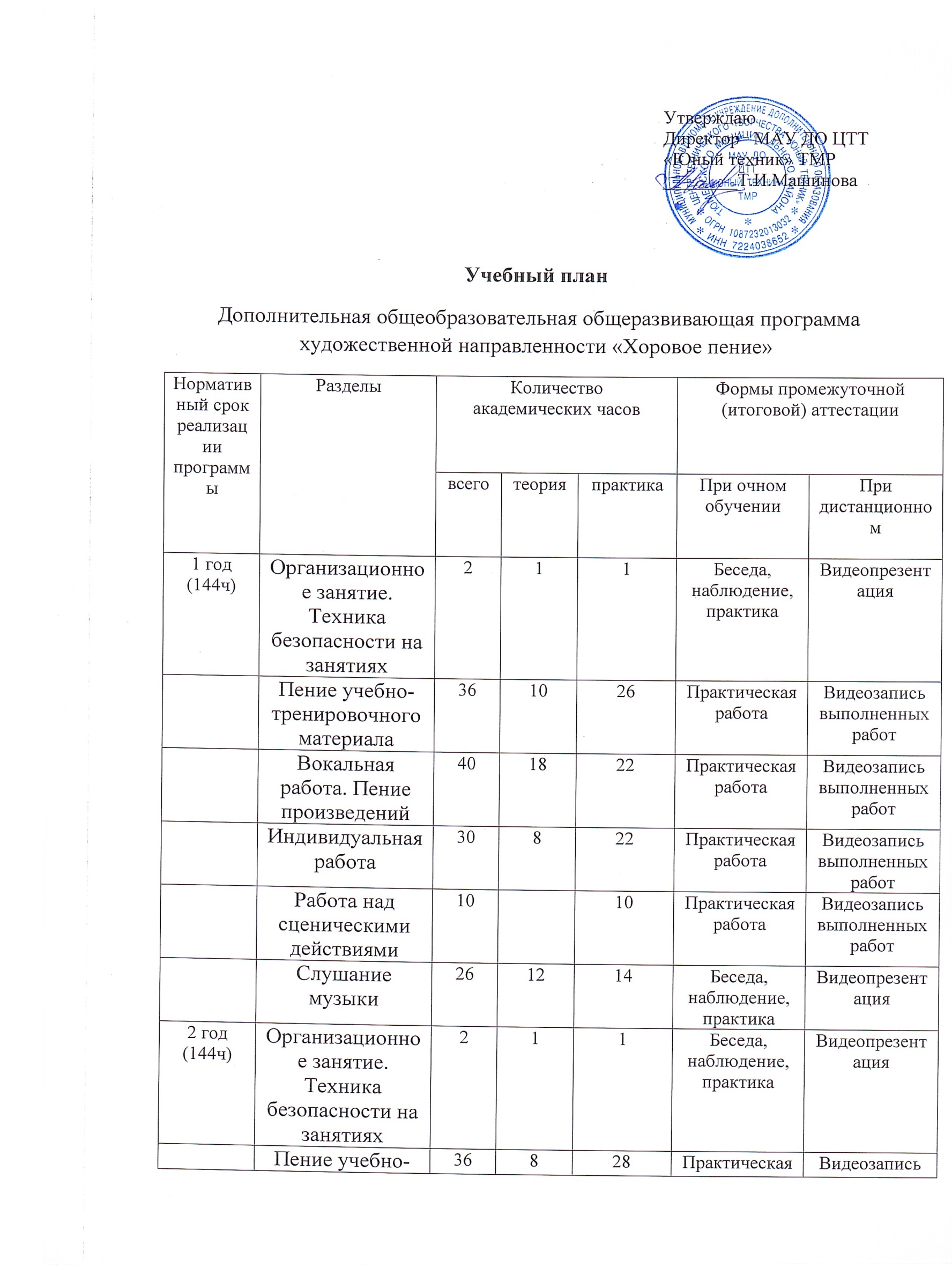 работавыполненных работВокальная работа. Пение произведений401228Практическая работаВидеозапись выполненных работИндивидуальная работа341024Практическая работаВидеозапись выполненных работРабота над сценическими действиями2020Практическая работаВидеозапись выполненных работСлушание музыки1212Беседа, наблюдение, практикаВидеопрезентация3 год(144ч)Организационное занятие. Техника безопасности на занятиях211Беседа, наблюдение, практикаВидеопрезентацияПение учебно-тренировочного материала361026Практическая работаВидеозапись выполненных работВокальная работа. Пение произведений44440Практическая работаВидеозапись выполненных работИндивидуальная работа3030Практическая работаВидеозапись выполненных работРабота над сценическими действиями2020Практическая работаВидеозапись выполненных работСлушание музыки1266Беседа, наблюдение, практикаВидеопрезентация4 год(144ч)Организационное занятие. Техника безопасности на занятиях22Беседа, наблюдение, практикаВидеопрезентацияПение учебно-тренировочного материала30822Практическая работаВидеозапись выполненных работВокальная работа. Пение произведений501238Практическая работаВидеозапись выполненных работИндивидуальная работа401030Практическая работаВидеозапись выполненных работРабота над сценическими действиями1818Практическая работаВидеозапись выполненных работСлушание музыки422Беседа, наблюдение, практикаВидеопрезентацияИтого оъем программы    720 часовИтого оъем программы    720 часовИтого оъем программы    720 часовИтого оъем программы    720 часовИтого оъем программы    720 часовИтого оъем программы    720 часовИтого оъем программы    720 часов5 год(144ч)Организационное занятие. Техника безопасности на занятиях22Беседа, наблюдение, практикаВидеопрезентацияПение учебно-тренировочного материала16214Практическая работаВидеозапись выполненных работВокальная работа. Пение произведений501238Практическая работаВидеозапись выполненных работИндивидуальная работа601050Практическая работаВидеозапись выполненных работРабота над сценическими действиями1010Практическая работаВидеозапись выполненных работСлушание музыки66Беседа, наблюдение, практикаВидеопрезентация